Questionnaire for the self-assessment of the hospital/health facilityfor the MAA ProgrammeBasic InformationQuestions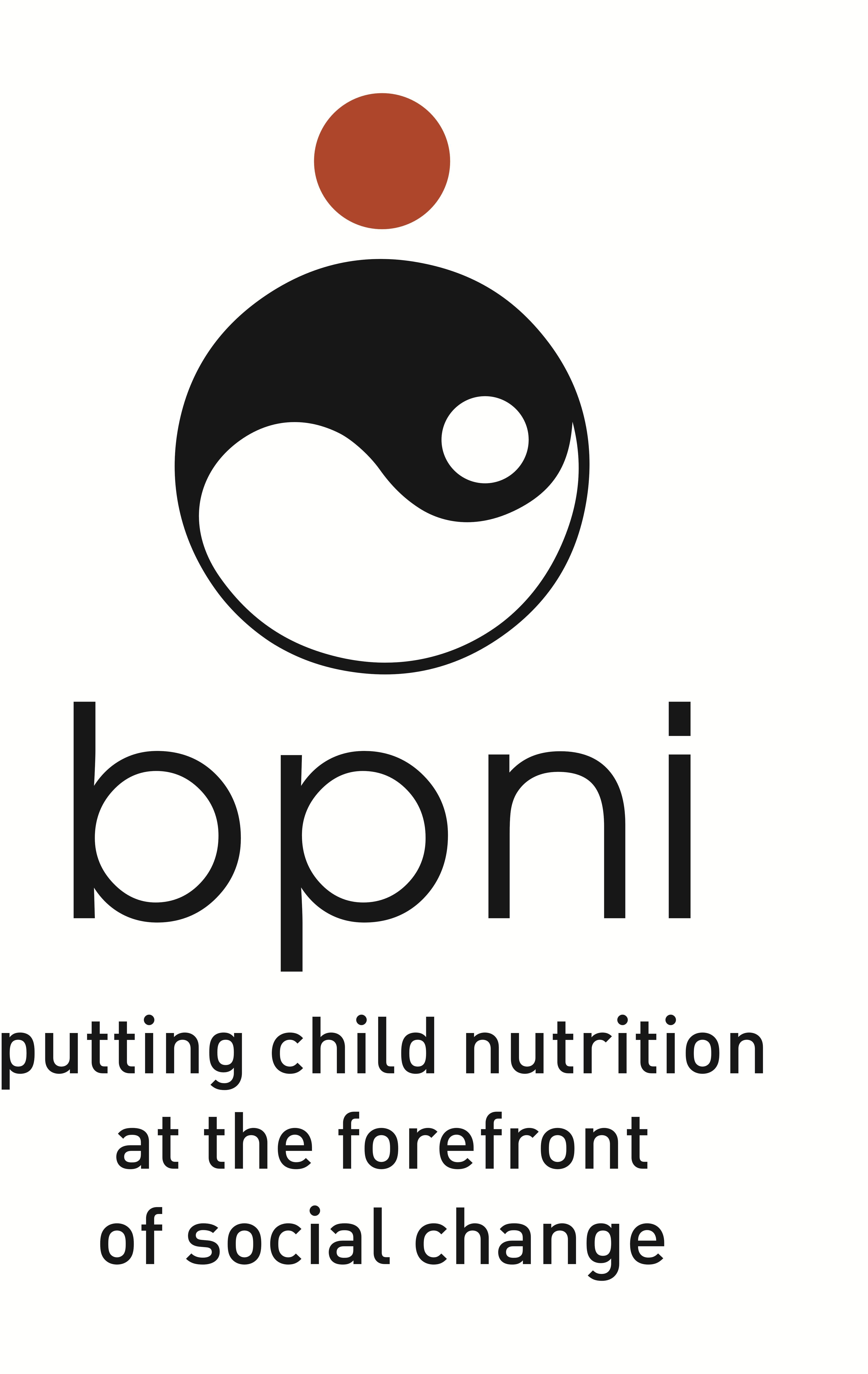 1. Name and address of the health facility:2. Name and designation of the administrator of the facility:3. Type of the hospital (tick all that apply): * General Hospital *Maternity Hospital *Teaching Hospital *Private Hospital * Government Hospital4. Number of staff members in the maternity and newborn services: Doctors _____ Nurses ____5. Number of dedicated breastfeeding counsellors providing counselling services to the pregnant andlactating women in your facility ___________6. Number of women attending the antenatal clinic in the hospital in last one months: ____________7. Number of deliveries in the facility during last one month: Total ____ Vaginal___ Caesarean with GA 	 Caesarean without GA  	8. Number of newborn babies who were admitted to the neonatal unit during last one month:9.   Number of infants discharged from the facility in last three months:	Out of them:a.    Initiated breastfeeding within one hour of birth	%b.    Discharged with exclusive breastfeeding	%c.	Received feeds other than breastmilk 	%S.No.QuestionResponse1.What activities are being implemented in your facility under the MAA programme?2.Does your hospital have a written guideline for the 10 steps tosuccessful breastfeeding?Yes/No3.What proportion of staff working in the maternity and new-born services in the facility is trained in skilled counselling on breastfeeding underthe MAA programme?Doctors ______ (%) Nurses	(%)Duration of the training: Doctors_____days;Nurses	days4.Does your facility have an ongoingmonitoring and data-managementYes/Nosystem on early initiation of breastfeeding and exclusivebreastfeeding at discharge?5.a. What specific steps have you undertaken to ensure implementation of the IMS Act?5.b. Has the staff received any trainingon the IMS Act?Yes/No5.c. Does your facility have display of posters etc. promoting infant formula, baby foods and feeding bottles bycompanies?Yes/No5.d. Have health workers in your facility (doctors/nurses/any other) received any sponsorship from the baby food and feeding equipment companies such as for research, conference,travel during last one year?Yes/No6.What proportion of mothers received skilled counselling on breastfeeding during the antenatal period in the lastone month in your facility? 	%7.a. What practical assistance is provided in your facility at the time of birth for skin-to-skin contact and to initiate breastfeeding with in one hourof birth?7.b. What practical assistance is provided in your facility to the mothers having caesarean births for skin-to-skin contact and earlyinitiation and exclusive breastfeeding?7.c. What support is provided to the mothers with low-birth-weight babies (1800 – 2500 gms) in your facility to practice successful breastfeeding?8.How many mothers having breastfeeding problems were provided skilled support in your facility in last one month?Engorgement of breast 	Inverted nipple_____________Sore nipple________________Breast abscess 	Others_______________9.a. In what conditions infant formula was used in your facility during the last one month?Not enough milkInfant not satisfied after breastfeedsInfant cries oftenNo milk comes when mother tries to expressInfant suffering with Inborn Error od Metabolism like Galactosemia, Phenyl Ketonuria etc.Maternal medication (please specify)Maternal Illness (please specify)  	9.b. What proportion of infants born in your hospital were given infant formula during the last one months inyour facility? 	%9.c. What proportion of infants were given the pre-lacteal feeds e.g. milk, honey, ghutti etc. in your facility in thelast one month? 	%10.a. Are feeding bottle, teats andpacifiers used in your facility?Yes/No10.b. In what conditions feeding bottle, teats and pacifiers are used?10.c. Are the lactating mothers counselled in your facility about the risks of feeding bottles, teats andpacifiers?Yes/No11.What is the policy for rooming in of infants with their mothers in yourfacility?Normal Vaginal Birth_________________________Caesarean Births  	12.Does your facility provide follow-upsupport to mothers to sustain breastfeeding?Yes/No; If yes, provide details about the schedule of follow-up visits  	